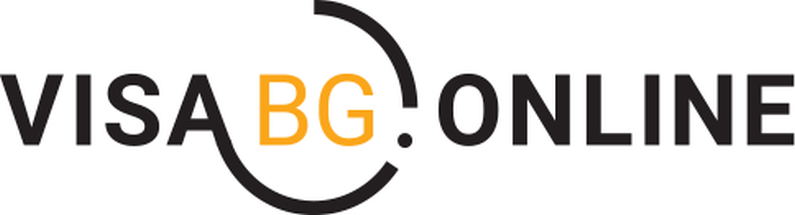 АНКЕТА ДЛЯ ПОЛУЧЕНИЯ ВИЗЫ  НА КИПР 
(ЗАПОЛНЯЕТСЯ НА РУССКОМ ЯЗЫКЕ)Откуда Вы узнали о нас:Являюсь вашим постоянным клиентомИнтернет Посоветовали друзья/знакомыеИное
ДАТА ЗАПОЛНЕНИЯ___________________________________ПОДПИСЬ______________________________________________

*Документы необходимо предоставить в фирму не позднее, чем за 2 недели до даты поездкиДАТЫ ПОЕЗДКИЖелаете ли оформить медицинскую страховку?□	предоставлю свою□	30 дней□	60 дней
□	90 днейЖелаете ли оформить медицинскую страховку?□	предоставлю свою□	30 дней□	60 дней
□	90 днейФИОФАМИЛИЯ ПРИ РОЖДЕНИИДАТА РОЖДЕНИЯСЕМЕЙНОЕ ПОЛОЖЕНИЕФАКТИЧЕСКИЙ АДРЕС ПРОЖИВАНИЯКОНТАКТНЫЙ ТЕЛЕФОНАДРЕС ЭЛЕКТРОННОЙ ПОЧТЫСВЕДЕНИЯ О ЗАНЯТОСТИСВЕДЕНИЯ О ЗАНЯТОСТИНАЗВАНИЕ ОРГАНИЗАЦИИ/УЧЕБНОГО ЗАВЕДЕНИЯДОЛЖНОСТЬФАКТИЧЕСКИЙ АДРЕС ОРГАНИЗАЦИИ/УЧ.ЗАВЕДЕНИЯТЕЛЕФОН ОРГ-ЦИИ/УЧ.ЗАВЕДЕНИЯВИЗОВАЯ ИСТОРИЯВИЗОВАЯ ИСТОРИЯБЫЛИ ЛИ У ВАС ВИЗЫ 
(ШЕНГЕН-БОЛГАРИЯ-КИПР-
РУМЫНИЯ-ХОРВАТИЯ) 
ЗА ПОСЛЕДНИЕ 3 ГОДА, ЕСЛИ ДА, ТО УКАЗАТЬ ДАТЫБЫЛИ ЛИ ОТКАЗЫ В ВЫДАЧЕ ВИЗЫ ИЛИ НАРУШЕНИЯ?